ВОЛГОГРАДСКАЯ ОБЛАСТЬОЛЬХОВСКИЙ МУНИЦИПАЛЬНЫЙ РАЙОНСЕЛЬСКИЙ СОВЕТ ДЕПУТАТОВРЫБИНСКОГО СЕЛЬСКОГО ПОСЕЛЕНИЯРЕШЕНИЕот 15 февраля 2021г.    № 1/2«О внесении изменений в решение сельского Совета депутатов Рыбинского сельского поселения от 09.01.2013 года № 38/1 «Об утверждении схемы избирательных округов для проведения выборов депутатов сельского Совета Рыбинского сельского поселения и главы Рыбинского сельского поселения»В соответствии со ст.18 Федерального закона от 12.06.2002 № 67-ФЗ «Об основных гарантиях избирательных прав и права на участие в референдуме граждан Российской Федерации», ст.15 Закона Волгоградской области от 06.12.2006 № 1373-ОД «О выборах в органы местного самоуправления в Волгоградской области», уставом Рыбинского сельского поселения Ольховского муниципального района Волгоградской области,сельский Совет депутатов Рыбинского сельского поселения РЕШИЛ:       1. Внести изменения в решение сельского Совета депутатов Рыбинского сельского поселения от 09.01.2013 года № 38/1 «Об утверждении схемы избирательных округов для проведения выборов депутатов сельского Совета Рыбинского сельского поселения и главы Рыбинского сельского поселения», изложив его в новой редакции согласно приложению.2.Настоящее решение подлежит обнародованию.       3. Направить решение в территориальную избирательную комиссию по Ольховскому району Ольховского муниципального района Волгоградской области.И.о.Главы Рыбинского сельского поселения                                 В.С.Сергеева Приложение к решению                                                                               от 15 февраля 2021г. № 1/2       «РЕШЕНИЕот    февраля 2021 г.                                                                            № Об утверждении многомандатного избирательного округа для проведения выборов депутатов сельского Совета депутатов Рыбинского сельского поселения Ольховского муниципального района Волгоградской области».1.Утвердить схему многомандатного избирательного округа, включая ее графическое изображение, для проведения выборов депутатов сельского Совета депутатов Рыбинского сельского поселения Ольховского муниципального района Волгоградской области (приложения №№ 1,2).2.Настоящее решение подлежит обнародованию.        3.Направить решение в территориальную избирательную комиссию по Ольховскому району Волгоградской области.Приложение № 1к решению сельского Совета депутатов Рыбинского сельского поселения от 09.01.2013 № 38/1СХЕМАмногомандатного избирательного округана выборах депутатов сельского Совета депутатов Рыбинского сельского поселения Ольховского муниципального района Волгоградской областиПриложение № 2к решению сельского Совета депутатов Рыбинского сельского поселения от 09.01.2013 № 38/1СХЕМАГрафическое изображение схемы многомандатного избирательного округана выборах депутатов сельского Совета депутатов Рыбинского сельского поселения Ольховского муниципального района Волгоградской области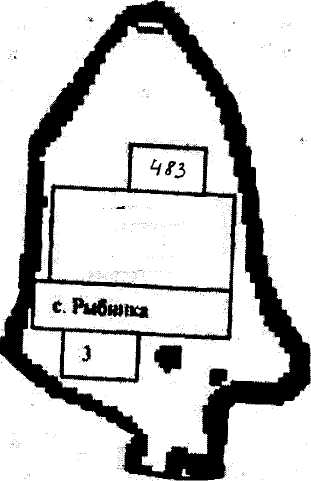 Название избирательного округа№округаОписание границ избирательного округа (наименование населенных пунктов,  входящих в избирательный округ)Число избирателей, зарегистрированных в многомандатном избирательном округеКоличество депутатских мандатов, распределяемых в многомандатном  округеРыбинский1В границах Рыбинского  сельского поселения:                                      с.Рыбинка4837итого14837